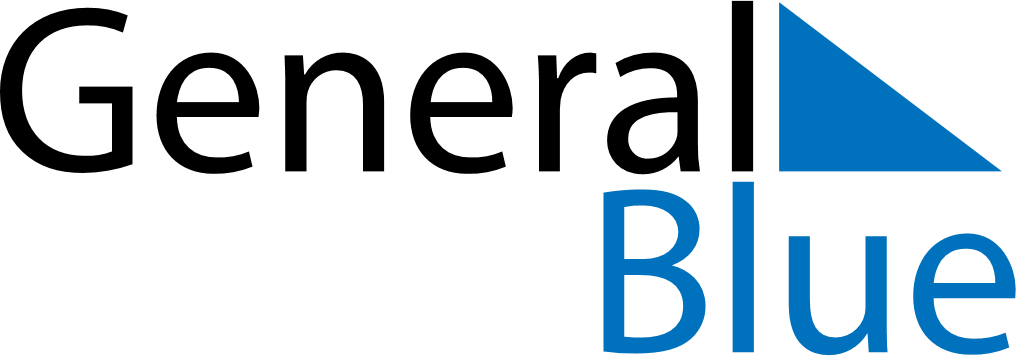 July 2021July 2021July 2021MalawiMalawiMONTUEWEDTHUFRISATSUN1234567891011Independence Day1213141516171819202122232425262728293031